自動化印刷機MIU-01A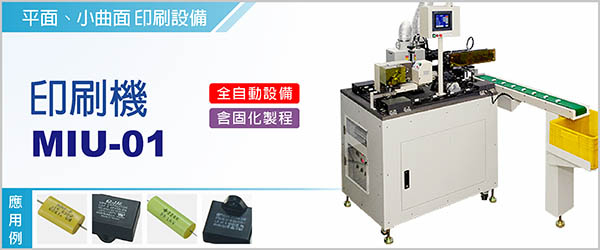 自動化印刷機MIU-01《機種：蓋印機》，是將印字、固化、外觀檢視等功能，整合成一體，可以達到小批量、多規格、高生產力的目標。對於規格特殊、工件尺寸公差大、且外形差異明顯，以及不易標準化、不易自動化的產品印字例如塑膠電容，特別適合。 為一套自動化、低成本、高彈性的生產設備。
MIU-01，機台規劃採矩陣式設計，自入料、印字、固化、取出，及步進位移檢視的輸送帶等，均採開放式設計，操作簡易。安全性方面，本機設計多重保護機制，防止任何突發狀況發生。
MIU-01對於元件表面不平整、以及尺寸誤差值大的情況下，能達到到印字作業快速、印字品質穩定的成效。「調整式定位治具」的設計，可以轉換多種夾持規格，定位簡單，規格更換快速。-----------------------------------------------------------------------------------------------------------------------------------------------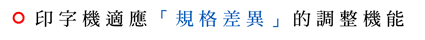 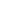 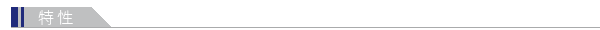 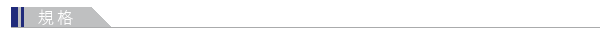 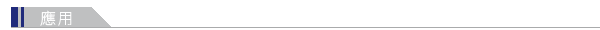 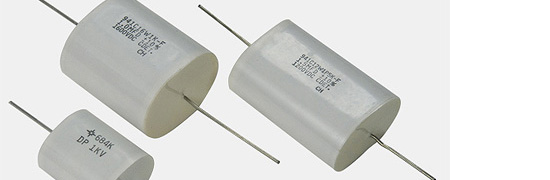 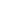 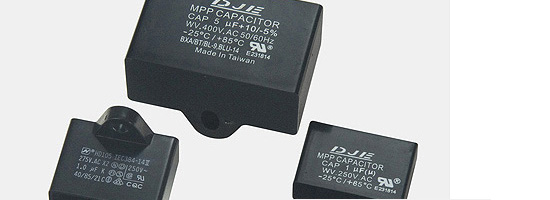 